Informacja o monitoringu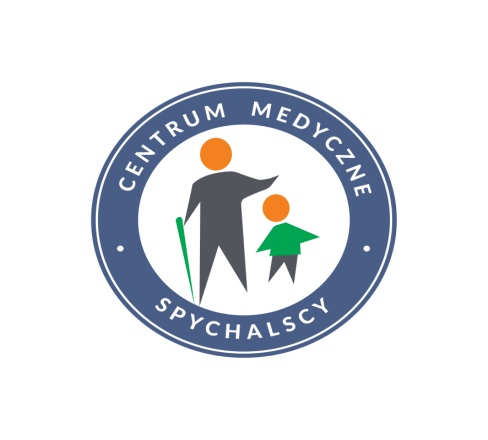 Zgodnie z art.13 Rozporządzenia Parlamentu Europejskiego i Rady (UE) 2016/679 z dnia 27 kwietnia 2016 r. w sprawie ochrony osób fizycznych w związku z przetwarzaniem danych osobowych i w sprawie swobodnego przepływu takich danych oraz uchylenia dyrektywy 95/46/WE (ogólne rozporządzenie o ochronie danych „RODO”) oraz  art. 222 Kodeksu Pracy ( Dz.U. 2018 r. poz.917 ze zm.) informuję, że: 1.  Administratorem Państwa danych osobowych jest:     Centrum Medyczne Spychalscy  Sp. j.  ul. Strzelecka  33,  63-000 Środa Wlkp. tel. 694170541.	2.  Inspektor Ochrony Danych: 	    Izabela Dehmel, tel. 694170541, adres e-mail:iod@klinikaspychalscy.pl 	3.  Cele i podstawy prawne przetwarzania Państwa danych osobowych	     Państwa dane osobowe ( wizerunek )będą przetwarzane w celu:	       a. zapewnienia bezpieczeństwa osób przebywających na terenie        b. ochrony mienia               c. zabezpieczenia informacji, których ujawnienie mogłoby narazić Administratora na szkodę w tym 
                  dokumentacji medycznej
             Podstawą prawną przetwarzania danych osobowych pozyskanych z  monitoringu wizyjnego jest art. 6  
             ust. 1 lit. f RODO.4.  Obszary monitorowane     Monitoring wizyjny stosowany jest całodobowo  obejmuje wejścia i wyjścia z budynków Centrum w 
     przy ul. Strzeleckiej 33 oraz Kilińskiego 23, parking przy ul. Strzeleckiej 33,  część obszaru przestrzeni 
     publicznej, znajdującego się wewnątrz budynków Centrum: poczekalnie, korytarze.       Monitoring nie obejmuje pomieszczeń sanitarnych, szatni oraz gabinetów lekarskich.     Administrator oznaczył strefy monitorowane, w sposób widoczny i czytelny, za pomocą odpowiednich 
     znaków oraz informacji z danymi Administratora.5.  Odbiorcy danych           Wizerunek utrwalony przez system monitoringu może zostać udostępniony wyłącznie  podmiotom 
           uprawnionym do uzyskania danych osobowych na podstawie przepisów  prawa.       6.  Przechowywanie danych osobowych       Zapisane dane rejestrowane poprzez kamery monitoringu wizyjnego są zapisywane i dostępne przez   
      okres 3 miesięcy, a po jego upływie automatycznie kasowane przez system.      W przypadku, w którym nagrania obrazu stanowią dowód w postępowaniu prowadzonym na podstawie 
      prawa, termin ulega przedłużeniu do czasu prawomocnego zakończenia postępowania. Po upływie w/w 
      okresów, uzyskane w wyniku monitoringu nagrania obrazu zawierające dane osobowe, podlegają 
      zniszczeniu, o ile przepisy odrębne nie stanowią inaczej.  7. Prawa przysługujące osobie, której dane są przetwarzane: posiadają Państwo prawo dostępu do     
     treści swoich danych, prawo do ich sprostowania, wniesienia sprzeciwu, usunięcia, ograniczenia   
     przetwarzania, prawo do przenoszenia danych oraz prawo do cofnięcia zgody w dowolnym momencie 
     bez wpływu na  zgodność z prawem przetwarzania, którego dokonano  na podstawie zgody , przed jej 
     cofnięciem, prawo do wniesienia skargi do Prezesa Urzędu Ochrony Danych Osobowych.8.  Przekazywanie danych do państwa trzeciego lub organizacji międzynarodowej       Dane osobowe nie będą przekazywane do państwa trzeciego lub organizacji międzynarodowej.  9.  Zautomatyzowane podejmowanie decyzji	     Państwa dane nie podlegają zautomatyzowanemu podejmowaniu decyzji, w tym profilowaniu. IOD/13/3/01.01.2023r.